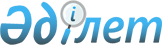 "2016 - 2018 жылдарға арналған қалалық бюджет туралы" Саран қалалық мәслихатының 2015 жылғы 23 желтоқсандағы 49 сессиясының № 512 шешіміне өзгерістер енгізу туралы
					
			Мерзімі біткен
			
			
		
					Қарағанды облысы Саран қалалық мәслихатының 2016 жылғы 12 мамырдағы 2 сессиясының № 22 шешімі. Қарағанды облысының Әділет департаментінде 2016 жылғы 23 мамырда № 3809 болып тіркелді. Мерзімі өткендіктен қолданыс тоқтатылды
      2008 жылғы 4 желтоқсандағы Қазақстан Республикасының Бюджет кодексіне, Қазақстан Республикасының 2001 жылғы 23 қаңтардағы "Қазақстан Республикасындағы жергілікті мемлекеттік басқару және өзін-өзі басқару туралы" Заңына сәйкес, Саран қалалық мәслихаты ШЕШІМ ЕТТІ:
      1. "2016-2018 жылдарға арналған қалалық бюджет туралы" Саран қалалық мәслихатының 2015 жылғы 23 желтоқсандағы 49 сессиясының № 512 шешіміне (нормативтік-құқықтық актілерді мемлекеттік тіркеудің тізілімінде № 3581 болып тіркелген, "Саран газеті" газетінің 2015 жылғы 31 желтоқсандағы № 54 санында, "Әділет" ақпараттық-құқықтық жүйесінде 2016 жылы 13 қаңтарда жарияланған) келесі өзгерістер енгізілсін: 
      1 тармақ келесі редакцияда мазмұндалсын:
      "1) 1, 2, 3 қосымшаларға сәйкес 2016-2018 жылдарға арналған, оның ішінде 1 қосымшаға сәйкес 2016 жылға арналған қалалық бюджет келесі көлемдерде бекітілсін:
      1) кірістер – 2 745 772 мың теңге, оның ішінде:
      салықтық түсімдер – 1 045 432 мың теңге;
      салықтық емес түсімдер – 27 258 мың теңге;
      негізгі капиталды сатудан түсетін түсімдер – 78 465 мың теңге;
      трансферттердің түсімдері – 1 594 617 мың теңге;
      2) шығындар – 2 855 993 мың теңге;
      3) таза бюджеттік кредиттеу – 580 814 мың теңге:
      бюджеттік кредиттер – 580 814 мың теңге;
      бюджеттік кредиттерді өтеу – 0 мың теңге; 
      4) қаржы активтерімен операциялар бойынша сальдо – 0 мың теңге:
      қаржы активтерін сатып алу – 0 мың теңге;
      мемлекеттік қаржы активтерін сатудан түсетін түсімдер - 0 мың теңге;
      5) бюджет тапшылығы (профициті) – алу 691035 мың теңге; 
      6) бюджет тапшылығын қаржыландыру (профицитін пайдалану) – 691035 мың теңге: 
      қарыздар түсімі – 580 814 мың теңге;
      қарыздарды өтеу – 0 мың теңге;
      бюджет қаражатының пайдаланылатын қалдықтары – 110221 мың теңге.";
      көрсетілген шешімге 1, 5 қосымшалар осы шешімнің 1, 2 қосымшаларына сәйкес жаңа редакцияда мазмұндалсын.
      2. Осы шешім 2016 жылдың 1 қаңтарынан бастап қолданысқа енеді. 2016 жылға арналған қалалық бюджет 2016 жылға арналған Ақтас кеңтінің бюджеті
					© 2012. Қазақстан Республикасы Әділет министрлігінің «Қазақстан Республикасының Заңнама және құқықтық ақпарат институты» ШЖҚ РМК
				
      Сессия төрағасы

Д. Ахмадуллин 

      Мәслихат хатшысы

Р. Бекбанов
Саран қалалық мәслихатының
 2016 жылғы 12 мамырдағы
 2 сессиясының № 22 шешіміне
1 қосымшаСаран қалалық мәслихатының
2015 жылғы 23 желтоқсандағы 
49 сессиясының № 512 шешіміне
1 қосымша
Санаты
Санаты
Санаты
Санаты
Сомасы (мың теңге)
Сыныбы
Сыныбы
Сыныбы
Сомасы (мың теңге)
Ішкі сыныбы
Ішкі сыныбы
Сомасы (мың теңге)
Атауы
Сомасы (мың теңге)
1
2
3
4
5
І. Кірістер
2745772
1
Салықтық түсімдер
1045432
01
Табыс салығы
338053
2
Жеке табыс салығы
338053
03
Әлеуметтiк салық
218328
1
Әлеуметтік салық
218328
04
Меншiкке салынатын салықтар
385657
1
Мүлiкке салынатын салықтар
110968
3
Жер салығы
200779
4
Көлiк құралдарына салынатын салық
73907
5
Бірыңғай жер салығы
3
05
Тауарларға, жұмыстарға және қызметтерге салынатын ішкі салықтар
94393
2
Акциздер
2300
3
Табиғи және басқа да ресурстарды пайдаланғаны үшiн түсетiн түсiмдер
46700
4
Кәсiпкерлiк және кәсiби қызметтi жүргiзгенi үшiн алынатын алымдар
44778
5
Ойын бизнесіне салық
615
08
Заңдық маңызы бар әрекеттерді жасағаны және (немесе) оған уәкілеттігі бар мемлекеттік органдар немесе лауазымды адамдар құжаттар бергені үшін алынатын міндетті төлемдер
9001
1
Мемлекеттік баж
9001
2
Салықтық емес түсiмдер
27258
01
Мемлекеттік меншіктен түсетін кірістер
24329
1
Мемлекеттік кәсіпорындардың таза кірісі бөлігінің түсімдері
25
5
Мемлекет меншігіндегі мүлікті жалға беруден түсетін кірістер
24304
06
Басқа да салықтық емес түсiмдер
2929
1
Басқа да салықтық емес түсiмдер
2929
3
Негізгі капиталды сатудан түсетін түсімдер
78465
01
Мемлекеттік мекемелерге бекітілген мемлекеттік мүлікті сату
67609
1
Мемлекеттік мекемелерге бекітілген мемлекеттік мүлікті сату
67609
03
Жердi және материалдық емес активтердi сату
10856
1
Жерді сату
10000
2
Материалдық емес активтерді сату 
856
4
Трансферттердің түсімдері
1 594 617
02
Мемлекеттiк басқарудың жоғары тұрған органдарынан түсетiн трансферттер
1 594 617
2
Облыстық бюджеттен түсетiн трансферттер
1 594 617
Функционалдық топ
Функционалдық топ
Функционалдық топ
Функционалдық топ
Функционалдық топ
Сомасы (мың теңге)
Функционалдық кіші топ
Функционалдық кіші топ
Функционалдық кіші топ
Функционалдық кіші топ
Сомасы (мың теңге)
Бюджеттік бағдарламалардың әкімшісі
Бюджеттік бағдарламалардың әкімшісі
Бюджеттік бағдарламалардың әкімшісі
Сомасы (мың теңге)
Бюджеттік бағдарлама
Бюджеттік бағдарлама
Сомасы (мың теңге)
Атауы
Сомасы (мың теңге)
1
2
3
4
5
6
II. Шығындар
2855993
01
Жалпы сипаттағы мемлекеттiк қызметтер
199435
1
Мемлекеттiк басқарудың жалпы функцияларын орындайтын өкiлдi, атқарушы және басқа органдар
119182
112
Аудан (облыстық маңызы бар қала) мәслихатының аппараты
16797
001
Аудан (облыстық маңызы бар қала) мәслихатының қызметін қамтамасыз ету жөніндегі қызметтер
16797
122
Аудан (облыстық маңызы бар қала) әкімінің аппараты
75766
001
Аудан (облыстық маңызы бар қала) әкімінің қызметін қамтамасыз ету жөніндегі қызметтер
75533
003
Мемлекеттік органның күрделі шығыстары
233
123
Қаладағы аудан, аудандық маңызы бар қала, кент, ауыл, ауылдық округ әкімінің аппараты
26619
001
Қаладағы аудан, аудандық маңызы бар қала, кент, ауыл, ауылдық округ әкімінің қызметін қамтамасыз ету жөніндегі қызметтер
26619
2
Қаржылық қызмет
3759
459
Ауданның (облыстық маңызы бар қаланың) экономика және қаржы бөлімі
3759
003
Салық салу мақсатында мүлікті бағалауды жүргізу
1931
010
Жекешелендіру, коммуналдық меншікті басқару, жекешелендіруден кейінгі қызмет және осыған байланысты дауларды реттеу 
1828
9
Жалпы сипаттағы өзге де мемлекеттiк қызметтер
76494
454
Ауданның (облыстық маңызы бар қаланың) кәсіпкерлік және ауыл шаруашылығы бөлімі
20768
001
Жергілікті деңгейде кәсіпкерлікті және ауыл шаруашылығын дамыту саласындағы мемлекеттік саясатты іске асыру жөніндегі қызметтер
20768
459
Ауданның (облыстық маңызы бар қаланың) экономика және қаржы бөлімі
26494
001
Ауданның (облыстық маңызы бар қаланың) экономикалық саясаттын қалыптастыру мен дамыту, мемлекеттік жоспарлау, бюджеттік атқару және коммуналдық меншігін басқару саласындағы мемлекеттік саясатты іске асыру жөніндегі қызметтер
26494
492
Ауданның (облыстық маңызы бар қаланың) тұрғын үй-коммуналдық шаруашылығы, жолаушылар көлігі, автомобиль жолдары және тұрғын үй инспекциясы бөлімі
29232
001
Жергілікті деңгейде тұрғын үй-коммуналдық шаруашылық, жолаушылар көлігі, автомобиль жолдары және тұрғын үй инспекциясы саласындағы мемлекеттік саясатты іске асыру жөніндегі қызметтер
29232
02
Қорғаныс
5874
1
Әскери мұқтаждар
5612
122
Аудан (облыстық маңызы бар қала) әкімінің аппараты
5612
005
Жалпыға бірдей әскери міндетті атқару шеңберіндегі іс-шаралар
5612
2
Төтенше жағдайлар жөнiндегi жұмыстарды ұйымдастыру
262
122
Аудан (облыстық маңызы бар қала) әкімінің аппараты
262
006
Аудан (облыстық маңызы бар қала) ауқымындағы төтенше жағдайлардың алдын алу және оларды жою
162
007
Аудандық (қалалық) ауқымдағы дала өрттерінің, сондай-ақ мемлекеттік өртке қарсы қызмет органдары құрылмаған елдi мекендерде өрттердің алдын алу және оларды сөндіру жөніндегі іс-шаралар
100
03
Қоғамдық тәртіп, қауіпсіздік, құқықтық, сот, қылмыстық-атқару қызметі
3723
9
Қоғамдық тәртіп және қауіпсіздік саласындағы басқа да қызметтер
3723
492
Ауданның (облыстық маңызы бар қаланың) тұрғын үй-коммуналдық шаруашылығы, жолаушылар көлігі, автомобиль жолдары және тұрғын үй инспекциясы бөлімі
3723
021
Елдi мекендерде жол қозғалысы қауiпсiздiгін қамтамасыз ету
3723
04
Бiлiм беру
1706418
1
Мектепке дейiнгi тәрбие және оқыту
449206
464
Ауданның (облыстық маңызы бар қаланың) білім бөлімі
449206
009
Мектепке дейінгі тәрбие мен оқыту ұйымдарының қызметін қамтамасыз ету
16138
040
Мектепке дейінгі білім беру ұйымдарында мемлекеттік білім беру тапсырысын іске асыруға
433068
2
Бастауыш, негізгі орта және жалпы орта білім беру
1194982
464
Ауданның (облыстық маңызы бар қаланың) білім бөлімі
1194982
003
Жалпы білім беру
1021027
006
Балаларға қосымша білім беру 
173955
9
Бiлiм беру саласындағы өзге де қызметтер
62230
464
Ауданның (облыстық маңызы бар қаланың) білім бөлімі
62230
001
Жергілікті деңгейде білім беру саласындағы мемлекеттік саясатты іске асыру жөніндегі қызметтер
12851
005
Ауданның (областык маңызы бар қаланың) мемлекеттік білім беру мекемелер үшін оқулықтар мен оқу-әдiстемелiк кешендерді сатып алу және жеткізу
19129
015
Жетім баланы (жетім балаларды) және ата-аналарының қамқорынсыз қалған баланы (балаларды) күтіп-ұстауға қамқоршыларға (қорғаншыларға) ай сайынға ақшалай қаражат төлемі
29612
022
Жетім баланы (жетім балаларды) және ата-анасының қамқорлығынсыз қалған баланы (балаларды) асырап алғаны үшін Қазақстан азаматтарына біржолғы ақша қаражатын төлеуге арналған төлемдер
638
06
Әлеуметтiк көмек және әлеуметтiк қамсыздандыру
234228
1
Әлеуметтiк қамсыздандыру
6065
451
Ауданның (облыстық маңызы бар қаланың) жұмыспен қамту және әлеуметтік бағдарламалар бөлімі
6065
005
Мемлекеттік атаулы әлеуметтік көмек 
1070
016
18 жасқа дейінгі балаларға мемлекеттік жәрдемақылар
3665
025
Өрлеу жобасы бойынша келісілген қаржылай көмекті енгізу
1330
2
Әлеуметтiк көмек
196028
123
Қаладағы аудан, аудандық маңызы бар қала, кент, ауыл, ауылдық округ әкімінің аппараты
11546
003
Мұқтаж азаматтарға үйінде әлеуметтік көмек көрсету
11546
451
Ауданның (облыстық маңызы бар қаланың) жұмыспен қамту және әлеуметтік бағдарламалар бөлімі
180082
002
Жұмыспен қамту бағдарламасы
35656
006
Тұрғын үйге көмек көрсету
21293
007
Жергілікті өкілетті органдардың шешімі бойынша мұқтаж азаматтардың жекелеген топтарына әлеуметтік көмек
22230
010
Үйден тәрбиеленіп оқытылатын мүгедек балаларды материалдық қамтамасыз ету
800
014
Мұқтаж азаматтарға үйде әлеуметтiк көмек көрсету
53334
017
Мүгедектерді оңалту жеке бағдарламасына сәйкес, мұқтаж мүгедектерді міндетті гигиеналық құралдармен және ымдау тілі мамандарының қызмет көрсетуін, жеке көмекшілермен қамтамасыз ету
46769
464
Ауданның (облыстық маңызы бар қаланың) білім бөлімі
4400
008
Жергілікті өкілді органдардың шешімі бойынша білім беру ұйымдарының күндізгі оқу нысанында оқитындар мен тәрбиеленушілерді қоғамдық көлікте (таксиден басқа) жеңілдікпен жол жүру түрінде әлеуметтік қолдау 
4400
9
Әлеуметтiк көмек және әлеуметтiк қамтамасыз ету салаларындағы өзге де қызметтер
32135
451
Ауданның (облыстық маңызы бар қаланың) жұмыспен қамту және әлеуметтік бағдарламалар бөлімі
32135
001
Жергілікті деңгейде халық үшін әлеуметтік бағдарламаларды жұмыспен қамтуды қамтамасыз етуді іске асыру саласындағы мемлекеттік саясатты іске асыру жөніндегі қызметтер 
27284
011
Жәрдемақыларды және басқа да әлеуметтік төлемдерді есептеу, төлеу мен жеткізу бойынша қызметтерге ақы төлеу
591
050
Қазақстан Республикасында мүгедектердің құқықтарын қамтамасыз ету және өмір сүру сапасын жақсарту жөніндегі 2012 - 2018 жылдарға арналған іс-шаралар жоспарын іске асыру
4260
07
Тұрғын үй-коммуналдық шаруашылық
142447
1
Тұрғын үй шаруашылығы
59272
455
Ауданның (облыстық маңызы бар қаланың) мәдениет және тілдерді дамыту бөлімі
797
024
Жұмыспен қамту 2020 жол картасы бойынша қалаларды және ауылдық елді мекендерді дамыту шеңберінде объектілерді жөндеу
797
467
Ауданның (облыстық маңызы бар қаланың) құрылыс бөлімі
55461
003
Коммуналдық тұрғын үй қорының тұрғын үйін жобалау және (немесе) салу, реконструкциялау
55461
492
Ауданның (облыстық маңызы бар қаланың) тұрғын үй-коммуналдық шаруашылығы, жолаушылар көлігі, автомобиль жолдары және тұрғын үй инспекциясы бөлімі
3014
041
Жұмыспен қамту 2020 жол картасы бойынша қалаларды және ауылдық елді мекендерді дамыту шеңберінде объектілерді жөндеу және абаттандыру
624
049
Көп пәтерлі тұрғын үйлерде энергетикалық аудит жүргізу
2390
2
Коммуналдық шаруашылық
25062
467
Ауданның (облыстық маңызы бар қаланың) құрылыс бөлімі
25062
005
Коммуналдық шаруашылығын дамыту
25062
3
Елді-мекендерді көркейту
58113
123
Қаладағы аудан, аудандық маңызы бар қала, кент, ауыл, ауылдық округ әкімінің аппараты
3500
008
Елді мекендердегі көшелерді жарықтандыру
1000
009
Елді мекендердің санитариясын қамтамасыз ету
1000
010
Жерлеу орындарын ұстау және туыстары жоқ адамдарды жерлеу
500
011
Елді мекендерді абаттандыру мен көгалдандыру
1000
492
Ауданның (облыстық маңызы бар қаланың) тұрғын үй-коммуналдық шаруашылығы, жолаушылар көлігі, автомобиль жолдары және тұрғын үй инспекциясы бөлімі
54613
015
Елдi мекендердегі көшелердi жарықтандыру
20000
016
Елдi мекендердiң санитариясын қамтамасыз ету
2365
017
Жерлеу орындарын ұстау және туыстары жоқ адамдарды жерлеу
1400
018
Елдi мекендердi абаттандыру және көгалдандыру
30848
08
Мәдениет, спорт, туризм және ақпараттық кеңістiк
194707
1
Мәдениет саласындағы қызмет
85264
455
Ауданның (облыстық маңызы бар қаланың) мәдениет және тілдерді дамыту бөлімі
85264
003
Мәдени-демалыс жұмысын қолдау
85264
2
Спорт
9810
465
Ауданның (облыстық маңызы бар қаланың) дене шынықтыру және спорт бөлімі
9810
001
Жергілікті деңгейде дене шынықтыру және спорт саласындағы мемлекеттік саясатты іске асыру жөніндегі қызметтер
6751
006
Аудандық (облыстық маңызы бар қалалық) деңгейде спорттық жарыстар өткiзу
1200
007
Әртүрлi спорт түрлерi бойынша аудан (облыстық маңызы бар қала) құрама командаларының мүшелерiн дайындау және олардың облыстық спорт жарыстарына қатысуы
1859
3
Ақпараттық кеңiстiк
67556
455
Ауданның (облыстық маңызы бар қаланың) мәдениет және тілдерді дамыту бөлімі
56609
006
Аудандық (қалалық) кiтапханалардың жұмыс iстеуi
51562
007
Мемлекеттiк тiлдi және Қазақстан халқының басқа да тiлдерін дамыту
5047
456
Ауданның (облыстық маңызы бар қаланың) ішкі саясат бөлімі
10947
002
Мемлекеттік ақпараттық саясат жүргізу жөніндегі қызметтер
10947
9
Мәдениет, спорт, туризм және ақпараттық кеңiстiктi ұйымдастыру жөнiндегi өзге де қызметтер
32077
455
Ауданның (облыстық маңызы бар қаланың) мәдениет және тілдерді дамыту бөлімі
9448
001
Жергілікті деңгейде тілдерді және мәдениетті дамыту саласындағы мемлекеттік саясатты іске асыру жөніндегі қызметтер
9448
456
Ауданның (облыстық маңызы бар қаланың) ішкі саясат бөлімі
22629
001
Жергілікті деңгейде ақпарат, мемлекеттілікті нығайту және азаматтардың әлеуметтік сенімділігін қалыптастыру саласында мемлекеттік саясатты іске асыру жөніндегі қызметтер
18282
003
Жастар саясаты саласында іс-шараларды іске асыру
4347
10
Ауыл, су, орман, балық шаруашылығы, ерекше қорғалатын табиғи аумақтар, қоршаған ортаны және жануарлар дүниесін қорғау, жер қатынастары
25577
10
1
Ауыл шаруашылығы
13452
473
Ауданның (облыстық маңызы бар қаланың) ветеринария бөлімі
13452
001
Жергілікті деңгейде ветеринария саласындағы мемлекеттік саясатты іске асыру жөніндегі қызметтер
10704
005
Мал көмінділерінің (биотермиялық шұңқырлардың) жұмыс істеуін қамтамасыз ету
1217
006
Ауру жануарларды санитарлық союды ұйымдастыру
212
007
Қаңғыбас иттер мен мысықтарды аулауды және жоюды ұйымдастыру
1000
008
Алып қойылатын және жойылатын ауру жануарлардың, жануарлардан алынатын өнімдер мен шикізаттың құнын иелеріне өтеу
19
010
Ауыл шаруашылығы жануарларын сәйкестендіру жөніндегі іс-шараларды өткізу
300
6
Жер қатынастары
10171
463
Ауданның (облыстық маңызы бар қаланың) жер қатынастары бөлімі
10171
001
Аудан (облыстық маңызы бар қала) аумағында жер қатынастарын реттеу саласындағы мемлекеттік саясатты іске асыру жөніндегі қызметтер
10171
9
Ауыл, су, орман, балық шаруашылығы, қоршаған ортаны қорғау және жер қатынастары саласындағы басқа да қызметтер
1954
473
Ауданның (облыстық маңызы бар қаланың) ветеринария бөлімі
1954
011
Эпизоотияға қарсы іс-шаралар жүргізу
1954
11
Өнеркәсіп, сәулет, қала құрылысы және құрылыс қызметі
24947
2
Сәулет, қала құрылысы және құрылыс қызметі
24947
467
Ауданның (облыстық маңызы бар қаланың) құрылыс бөлімі
12633
001
Жергілікті деңгейде құрылыс саласындағы мемлекеттік саясатты іске асыру жөніндегі қызметтер
12633
468
Ауданның (облыстық маңызы бар қаланың) сәулет және қала құрылысы бөлімі
12314
001
Жергілікті деңгейде сәулет және қала құрылысы саласындағы мемлекеттік саясатты іске асыру жөніндегі қызметтер
12314
12
Көлiк және коммуникация
217458
12
1
Автомобиль көлiгi
208873
123
Қаладағы аудан, аудандық маңызы бар қала, кент, ауыл, ауылдық округ әкімінің аппараты
1000
013
Аудандық маңызы бар қалаларда, кенттерде, ауылдарда, ауылдық округтерде автомобиль жолдарының жұмыс істеуін қамтамасыз ету
1000
492
Ауданның (облыстық маңызы бар қаланың) тұрғын үй-коммуналдық шаруашылығы, жолаушылар көлігі, автомобиль жолдары және тұрғын үй инспекциясы бөлімі
207873
020
Көлік инфрақұрылымын дамыту
170000
023
Автомобиль жолдарының жұмыс істеуін қамтамасыз ету
37873
9
Көлiк және коммуникациялар саласындағы өзге де қызметтер
8585
492
Ауданның (облыстық маңызы бар қаланың) тұрғын үй-коммуналдық шаруашылығы, жолаушылар көлігі, автомобиль жолдары және тұрғын үй инспекциясы бөлімі
8585
037
Әлеуметтік маңызы бар қалалық (ауылдық), қала маңындағы және ауданішілік қатынастар бойынша жолаушылар тасымалдарын субсидиялау
8585
13
Басқалар
27488
13
3
Кәсiпкерлiк қызметтi қолдау және бәсекелестікті қорғау
430
454
Ауданның (облыстық маңызы бар қаланың) кәсіпкерлік және ауыл шаруашылығы бөлімі
430
006
Кәсіпкерлік қызметті қолдау
430
13
9
Басқалар
27058
459
Ауданның (облыстық маңызы бар қаланың) экономика және қаржы бөлімі
23023
012
Ауданның (облыстық маңызы бар қаланың) жергілікті атқарушы органының резерві 
23023
467
Ауданның (облыстық маңызы бар қаланың) құрылыс бөлімі
35
085
Моноқалаларда бюджеттік инвестициялық жобаларды іске асыру
35
492
Ауданның (облыстық маңызы бар қаланың) тұрғын үй-коммуналдық шаруашылығы, жолаушылар көлігі, автомобиль жолдары және тұрғын үй инспекциясы бөлімі
4000
044
Моноқалаларда ағымдағы жайластыру
4000
14
Борышқа қызмет көрсету
120
14
1
Борышқа қызмет көрсету
120
14
1
459
Ауданның (облыстық маңызы бар қаланың) экономика және қаржы бөлімі
120
021
Жергілікті атқарушы органдардың облыстық бюджеттен қарыздар бойынша сыйақылар мен өзге де төлемдерді төлеу бойынша борышына қызмет көрсету 
120
15
Трансферттер
73571
1
Трансферттер
73571
459
Ауданның (облыстық маңызы бар қаланың) экономика және қаржы бөлімі
73571
006
Нысаналы пайдаланылмаған (толық пайдаланылмаған) трансферттерді қайтару
65571
051
Жергілікті өзін-өзі басқару органдарына берілетін трансферттер
8000
ІІІ. Таза бюджеттік кредиттеу
580814
Бюджеттік кредиттер
580814
7
Тұрғын үй-коммуналдық шаруашылық
580814
1
Тұрғын үй шаруашылығы
580814
492
Ауданның (облыстық маңызы бар қаланың) тұрғын үй-коммуналдық шаруашылығы, жолаушылар көлігі, автомобиль жолдары және тұрғын үй инспекциясы бөлімі
580814
053
Жылу, сумен жабдықтау және су бұру жүйелерін реконструкция және құрылыс үшін кредит беру
580814Саран қалалық мәслихатының 2016 жылғы
12 мамырдағы 2 сессиясының
 № 22 шешіміне
2 қосымшаСаран қалалық мәслихатының 2015 жылғы
23 желтоқсандағы 49 сессиясының
№ 512 шешіміне
5 қосымша
Функционалдық топ
Функционалдық топ
Функционалдық топ
Функционалдық топ
Функционалдық топ
Сомасы (мың теңге)
Функционалдық кіші топ
Функционалдық кіші топ
Функционалдық кіші топ
Функционалдық кіші топ
Сомасы (мың теңге)
Бюджеттік бағдарламалардың әкімшісі
Бюджеттік бағдарламалардың әкімшісі
Бюджеттік бағдарламалардың әкімшісі
Сомасы (мың теңге)
Бюджеттік бағдарлама
Бюджеттік бағдарлама
Сомасы (мың теңге)
Атауы
Сомасы (мың теңге)
1
2
3
4
5
6
II. Шығындар
42665
01
Жалпы сипаттағы мемлекеттiк қызметтер
26619
1
Мемлекеттiк басқарудың жалпы функцияларын орындайтын өкiлдi, атқарушы және басқа органдар
26619
123
Қаладағы аудан, аудандық маңызы бар қала, кент, ауыл, ауылдық округ әкімінің аппараты
26619
001
Қаладағы аудан, аудандық маңызы бар қала, кент, ауыл, ауылдық округ әкімінің қызметін қамтамасыз ету жөніндегі қызметтер
26619
06
Әлеуметтiк көмек және әлеуметтiк қамсыздандыру
11546
2
Әлеуметтiк көмек
11546
123
Қаладағы аудан, аудандық маңызы бар қала, кент, ауыл, ауылдық округ әкімінің аппараты
11546
003
Мұқтаж азаматтарға үйінде әлеуметтік көмек көрсету
11546
07
Тұрғын үй-коммуналдық шаруашылық
3500
3
Елді-мекендерді көркейту
3500
123
Қаладағы аудан, аудандық маңызы бар қала, кент, ауыл, ауылдық округ әкімінің аппараты
3500
008
Елді мекендердегі көшелерді жарықтандыру
1000
009
Елді мекендердің санитариясын қамтамасыз ету
1000
010
Жерлеу орындарын ұстау және туыстары жоқ адамдарды жерлеу
500
011
Елді мекендерді абаттандыру мен көгалдандыру
1000
12
Көлiк және коммуникация
1000
1
Автомобиль көлiгi
1000
123
Қаладағы аудан, аудандық маңызы бар қала, кент, ауыл, ауылдық округ әкімінің аппараты
1000
013
Аудандық маңызы бар қалаларда, кенттерде, ауылдарда, ауылдық округтерде автомобиль жолдарының жұмыс істеуін қамтамасыз ету
1000